Во исполнение   протокола  № 9 от  24.10.2022 г  «Заседание комиссии по чрезвычайным ситуациям и обеспечению пожарной безопасности Ремонтненского района»  Администрация Подгорненского сельского поселения предоставляет следующую информацию:-исполнение вопроса 2 пункта 4: Администрацией Подгорненского сельского поселения на постоянной основе проведится разъяснительная работа с населением по уборке подвальных помещений, создав свободный доступ и свободное пространство. На территории Подгорненского сельского поселения не имеется фонда заглубленных помещений подземного пространства для укрытия населения.И.о Главы Администрации  Подгорненского сельского поселения                                       И.В.Олейникова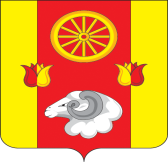 АдминистрацияПодгорненского сельского поселенияРемонтненского районаРостовской областиАдминистрацияПодгорненского сельского поселенияРемонтненского районаРостовской области                   Начальнику сектора ГО И ЧС                Администрации                   Ремонтненского района                                                                                                                                       Евкину И.И                   Начальнику сектора ГО И ЧС                Администрации                   Ремонтненского района                                                                                                                                       Евкину И.И                   Начальнику сектора ГО И ЧС                Администрации                   Ремонтненского района                                                                                                                                       Евкину И.И347491, с. Подгорное347491, с. Подгорноеул. Советская, 47факс  8(86379) 35-4-22тел. 8(86379) 35-2-68ул. Советская, 47факс  8(86379) 35-4-22тел. 8(86379) 35-2-68E-mail:sp32345@donpac.ruE-mail:sp32345@donpac.ru     исх. № 93.27/ 642  от 31.10.2022